International Contest 2015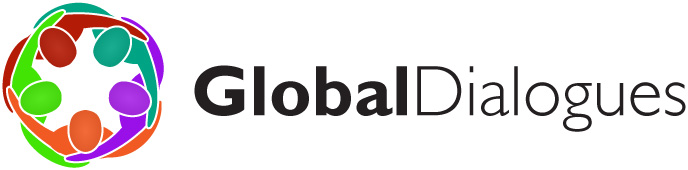 Let your voice be heard ... by millions of people across the globe!What’s the Global Dialogues contest all about? You are invited to come up with an original idea for a short film about HIV/AIDS, sexuality, violence against women, or alcohol, drugs & sex.The best ideas will be turned into films by some of world's greatest directors and young cinema talents. The Global Dialogues films, each proudly displaying the young authors’ names, are viewed by millions of people every year on TV and on the Internet. You can see the films we’ve produced so far at www.youtube.com/globaldialogues.Please share your ideas and participate in creating a better world – a world that needs you!Who can participate? The Global Dialogues contest is open to all young people worldwide who will be under the age of 25 on 31 March 2015. (If you are older than that, you may participate by working in a team led by someone who is under 25.) When’s the deadline? All entries must be submitted by midnight GMT on 31 March 2015.What are the contest prizes?The contest entries will be examined by a series of juries. There will be 20 winners of the international contest. Each of these winners or winning teams will receive a cash prize of US$125, as well as the possibility of having a film based on their idea made and shown on TV and the Web. In addition, the top 3 winners or winning teams will receive special cash prizes:Grand Prize: 	US$2,500Second Place:	US$1,250Third Place:		US$625Winners of the international contest will receive their prizes on or before 31 August 2015 at the address they give on their Participant Questionnaire. Only one prize will be given to each winning team. The juries' decisions are final.How to participate?   Topics. Your idea can be about any topic related to HIV/AIDS, sexuality, violence against women, or alcohol, drugs & sex. On the next page, you’ll find a list of suggested topics that you can use if you wish.Story form and language. It's up to you to decide what form your idea will take. Most participants in Global Dialogues contests write short stories, but you can also send in a video, a theatre play, a comic strip, a song, a poem.… Anything is possible as long as the text is in one of the official Global Dialogues languages: English, French, German, Hindi, Bahasa Indonesia, Kiswahili, Mandarin, Portuguese, Russian or Spanish.Length. If you write a story, it may be up to 10 pages long (maximum!). Recorded songs or videos may not be longer than 10 minutes.Resources.  As you create your idea, please talk to organizations or individuals in your community who can provide you with good information on the contest issues, or visit credible sources of information online. At our Website, we recommend some good resources on HIV/AIDS, sexuality & related topics, creative writing and filmmaking: www.globaldialogues.orgYou can take part alone or in a team. Working in a team has its advantages. It's a great opportunity to talk about the issues together and to learn what other people think and feel. Each team must choose a leader.

What to send us & where to send it. Each participant (or the team leader) must fill in the Participant Questionnaire that you will find at the end of this leaflet. So, to participate in the contest, you must provide two things: your contest entry and your completed Questionnaire. Please send those two things to one of the following addresses:
Postal (mailing) address:	Global Dialogues				P.O. Box 33567				Decatur, GA  30033				USAE-mail:			contest@globaldialogues.orgOR: If you prefer, you can participate in the contest online via the Global Dialogues website: www.globaldialogues.orgPlease consider following us on Facebook: www.facebook.com/globaldialogues. Thanks.Copyright. The Global Dialogues contest is co-ordinated by GDT (The Global Dialogues Trust, charity registered in England, No. 1071484). All contest entries will become the property of GDT, which reserves the right to adapt them and to publish them in any form in the context of health promotion or research activities, duly mentioning the author’s (or team leader’s) name wherever possible and appropriate. Participants cede all rights relative to their entries to GDT. The winners authorize the organisers to use their name and address for publicity purposes.The List of Suggested Topics                            Your story can be about any subject you wish, as long as it is related to HIV/AIDS, sexuality, violence against women, or alcohol, drugs & sex. If you would like, you can choose one of the following topics as a starting point for your story. If you choose to do this, please write the topic number in the space provided at the top of the Questionnaire. YOU DON’T HAVE TO CHOOSE ONE OF THESE SUGGESTED TOPICS. If your story is on a subject that is not on this list of suggested topics, please select topic "6".Please remember to write not only about the things that happen in your story, but also about your characters’ feelings and thoughts. In addition, we are especially interested in stories in which characters find solutions to the obstacles and challenges they face.As you create your story, please talk to organisations or individuals in your community who can provide you with good information.If you have ideas for more than one story, please feel free to write as many stories as you wish!The GLOBAL DIALOGUES contest is carried out with support from:            PARTICIPANT QUESTIONNAIRE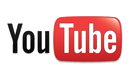 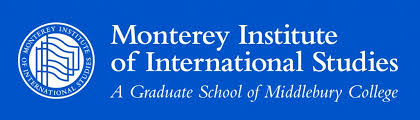 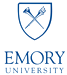 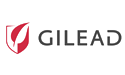 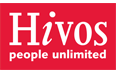 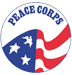 Please fill in this Questionnaire after you finish creating your contest entry. To fill it in, write on the dots (….) or tick (X) the box (□) next to the answers you choose. Your answers will not affect your chances of winning.  I chose number ……. from the List of Suggested Topics on the Contest Leaflet.1. Last name(s), first name(s): ……………………………………………………….................................……………….2. Sex (M/F): …………..  3. Age: …… 4. Country of origin: ……………………….………...........................................5. Complete address: ....………………………………………………………………………...............................….........…………………………………………………………………….………………………..………........................................6.1. Is there a telephone number where we can reach you? 	    	YES □        NO □ 6.2. If your answer is YES, what is that phone number? …………………….....................................…………………6.3. What kind of phone number is that?       Your own mobile (cell) phone □         The mobile of a friend or relative □    Your home phone □      The phone at your school or workplace □       Other □ ..................................………….7.1. Do you have an e-mail address?    			 	YES □        NO □7.2. If you have an e-mail address, what is it? ………….………………………....................................………………8. How would you describe the place where you now live?        The capital city of the country □                  Suburb of the capital □     Another big city □    A small or medium-sized town □    A village or a rural area □ 9.1. Are you enrolled full-time at a school or at a training centre?   	YES □       NO □ 9.2. If your answer to question 9.1 is YES, what is the name of your school or training centre? …………..……………………………………………………………….…………......................................………………9.3 If your answer to question 9.1 is YES, what is your current class level?………………………………….............9.4. If your answer to question 9.1 is NO, what is the highest class level you have completed? ............................10. How are you participating in the contest?			alone □   	in a team □ If you are participating in a team, please state: (counting yourself in these numbers)  10.1. The number of members of your team: ………….  10.2. The number of boys/men in your team: ………….	  10.3. The number of girls/women in your team: ………….  10.4. The number of team members currently enrolled full-time at a school or training centre: …….11.1 Do you have a television in your home?             			YES □       NO □11.2 Do you have Internet access in your home?                 		YES □       NO □11.3 Do you have your own e-mail address? 				YES □       NO □11.4 Do you have your own mobile phone? 				YES □       NO □11.5 Do you have Internet access on your mobile phone?       		YES □       NO □11.5 On average, how many hours do you spend each week:11.5.1 Using a computer (including being online on a computer): 		____ hours11.5.2 Online (using the Internet on a computer, phone or other device):		____ hours